Annual Implementation Plan - 2019Define Actions, Outcomes and ActivitiesLightning Reef Primary School (5541)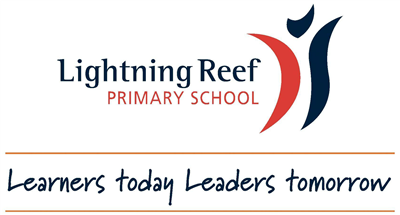 Define Actions, Outcomes and ActivitiesGoal 1Improve student learning growth and achievement in literacy and numeracy F-6. ***DN - please note the literacy and numeracy goals have been combined as the KIS are similar***Improve student learning growth and achievement in literacy and numeracy F-6. ***DN - please note the literacy and numeracy goals have been combined as the KIS are similar***Improve student learning growth and achievement in literacy and numeracy F-6. ***DN - please note the literacy and numeracy goals have been combined as the KIS are similar***Improve student learning growth and achievement in literacy and numeracy F-6. ***DN - please note the literacy and numeracy goals have been combined as the KIS are similar***Improve student learning growth and achievement in literacy and numeracy F-6. ***DN - please note the literacy and numeracy goals have been combined as the KIS are similar***12 Month Target 1.1In 2019 the percentage of students making high relative learning growth from year 3 to 5 on NAPLAN reading to be xx% or greater.In 2019 the percentage of students making high relative learning growth from year 3 to 5 on NAPLAN reading to be xx% or greater.In 2019 the percentage of students making high relative learning growth from year 3 to 5 on NAPLAN reading to be xx% or greater.In 2019 the percentage of students making high relative learning growth from year 3 to 5 on NAPLAN reading to be xx% or greater.In 2019 the percentage of students making high relative learning growth from year 3 to 5 on NAPLAN reading to be xx% or greater.12 Month Target 1.2In 2019 the percentage of Year 5 students achieving in the top 2 bands in NAPLAN reading will increase from 7% to xx%.In 2019 the percentage of Year 5 students achieving in the top 2 bands in NAPLAN reading will increase from 7% to xx%.In 2019 the percentage of Year 5 students achieving in the top 2 bands in NAPLAN reading will increase from 7% to xx%.In 2019 the percentage of Year 5 students achieving in the top 2 bands in NAPLAN reading will increase from 7% to xx%.In 2019 the percentage of Year 5 students achieving in the top 2 bands in NAPLAN reading will increase from 7% to xx%.12 Month Target 1.3In 2019 the percentage of students making high relative learning growth from Year 3 to 5 on NAPLAN numeracy to be xx% or greaterIn 2019 the percentage of students making high relative learning growth from Year 3 to 5 on NAPLAN numeracy to be xx% or greaterIn 2019 the percentage of students making high relative learning growth from Year 3 to 5 on NAPLAN numeracy to be xx% or greaterIn 2019 the percentage of students making high relative learning growth from Year 3 to 5 on NAPLAN numeracy to be xx% or greaterIn 2019 the percentage of students making high relative learning growth from Year 3 to 5 on NAPLAN numeracy to be xx% or greater12 Month Target 1.4In 2019 the percentage of Year 5 students achieving in the top 2 bands in NAPLAN numeracy will increase from 3% to xx%.

In 2019 the percentage of Year 3 students achieving in the top 2 bands in NAPLAN numeracy will increase from 13% to xx%.
In 2019 the percentage of Year 5 students achieving in the top 2 bands in NAPLAN numeracy will increase from 3% to xx%.

In 2019 the percentage of Year 3 students achieving in the top 2 bands in NAPLAN numeracy will increase from 13% to xx%.
In 2019 the percentage of Year 5 students achieving in the top 2 bands in NAPLAN numeracy will increase from 3% to xx%.

In 2019 the percentage of Year 3 students achieving in the top 2 bands in NAPLAN numeracy will increase from 13% to xx%.
In 2019 the percentage of Year 5 students achieving in the top 2 bands in NAPLAN numeracy will increase from 3% to xx%.

In 2019 the percentage of Year 3 students achieving in the top 2 bands in NAPLAN numeracy will increase from 13% to xx%.
In 2019 the percentage of Year 5 students achieving in the top 2 bands in NAPLAN numeracy will increase from 3% to xx%.

In 2019 the percentage of Year 3 students achieving in the top 2 bands in NAPLAN numeracy will increase from 13% to xx%.
12 Month Target 1.5In 2019 the percentage of Year 5 students achieving in the lower 2 NAPLAN Bands in numeracy will decrease from 44% to xx%

In 2019 the percentage of Year 3 students achieving in the lower 2 NAPLAN Bands in numeracy will decrease from 44% to xx%
In 2019 the percentage of Year 5 students achieving in the lower 2 NAPLAN Bands in numeracy will decrease from 44% to xx%

In 2019 the percentage of Year 3 students achieving in the lower 2 NAPLAN Bands in numeracy will decrease from 44% to xx%
In 2019 the percentage of Year 5 students achieving in the lower 2 NAPLAN Bands in numeracy will decrease from 44% to xx%

In 2019 the percentage of Year 3 students achieving in the lower 2 NAPLAN Bands in numeracy will decrease from 44% to xx%
In 2019 the percentage of Year 5 students achieving in the lower 2 NAPLAN Bands in numeracy will decrease from 44% to xx%

In 2019 the percentage of Year 3 students achieving in the lower 2 NAPLAN Bands in numeracy will decrease from 44% to xx%
In 2019 the percentage of Year 5 students achieving in the lower 2 NAPLAN Bands in numeracy will decrease from 44% to xx%

In 2019 the percentage of Year 3 students achieving in the lower 2 NAPLAN Bands in numeracy will decrease from 44% to xx%
KIS 1Curriculum planning and assessmentImplement a whole-school scoped and sequenced literacy and numeracy curriculum aligned with the Victorian Curriculum [CPA]Implement a whole-school scoped and sequenced literacy and numeracy curriculum aligned with the Victorian Curriculum [CPA]Implement a whole-school scoped and sequenced literacy and numeracy curriculum aligned with the Victorian Curriculum [CPA]Implement a whole-school scoped and sequenced literacy and numeracy curriculum aligned with the Victorian Curriculum [CPA]Implement a whole-school scoped and sequenced literacy and numeracy curriculum aligned with the Victorian Curriculum [CPA]ActionsProvide coaching in the use of scope and sequence documents for reading and numeracy.
Include the EAL Continuum into the scope and sequence documents.
Develop the capacity of middle management in both pedagogy and human leadership.Provide coaching in the use of scope and sequence documents for reading and numeracy.
Include the EAL Continuum into the scope and sequence documents.
Develop the capacity of middle management in both pedagogy and human leadership.Provide coaching in the use of scope and sequence documents for reading and numeracy.
Include the EAL Continuum into the scope and sequence documents.
Develop the capacity of middle management in both pedagogy and human leadership.Provide coaching in the use of scope and sequence documents for reading and numeracy.
Include the EAL Continuum into the scope and sequence documents.
Develop the capacity of middle management in both pedagogy and human leadership.Provide coaching in the use of scope and sequence documents for reading and numeracy.
Include the EAL Continuum into the scope and sequence documents.
Develop the capacity of middle management in both pedagogy and human leadership.OutcomesStudents will:
-  Engage with quality literacy and numeracy sequences every day.
-  Show growth in the areas of Literacy and Numeracy.

Teachers will:
-  Implement the reading workshop with fidelity. 
-  Use scope and sequence documents to plan quality lessons.
 
Leaders will:
- Use teachers PDPs to monitor the implementation of the literacy and numeracy curriculum.
-  Provide professional learning opportunities for middle management.Students will:
-  Engage with quality literacy and numeracy sequences every day.
-  Show growth in the areas of Literacy and Numeracy.

Teachers will:
-  Implement the reading workshop with fidelity. 
-  Use scope and sequence documents to plan quality lessons.
 
Leaders will:
- Use teachers PDPs to monitor the implementation of the literacy and numeracy curriculum.
-  Provide professional learning opportunities for middle management.Students will:
-  Engage with quality literacy and numeracy sequences every day.
-  Show growth in the areas of Literacy and Numeracy.

Teachers will:
-  Implement the reading workshop with fidelity. 
-  Use scope and sequence documents to plan quality lessons.
 
Leaders will:
- Use teachers PDPs to monitor the implementation of the literacy and numeracy curriculum.
-  Provide professional learning opportunities for middle management.Students will:
-  Engage with quality literacy and numeracy sequences every day.
-  Show growth in the areas of Literacy and Numeracy.

Teachers will:
-  Implement the reading workshop with fidelity. 
-  Use scope and sequence documents to plan quality lessons.
 
Leaders will:
- Use teachers PDPs to monitor the implementation of the literacy and numeracy curriculum.
-  Provide professional learning opportunities for middle management.Students will:
-  Engage with quality literacy and numeracy sequences every day.
-  Show growth in the areas of Literacy and Numeracy.

Teachers will:
-  Implement the reading workshop with fidelity. 
-  Use scope and sequence documents to plan quality lessons.
 
Leaders will:
- Use teachers PDPs to monitor the implementation of the literacy and numeracy curriculum.
-  Provide professional learning opportunities for middle management.Success Indicators-  The scope and sequence documents will be thorough, show clear links to Victorian Curriculum and be easily accessible for all.-  The scope and sequence documents will be thorough, show clear links to Victorian Curriculum and be easily accessible for all.-  The scope and sequence documents will be thorough, show clear links to Victorian Curriculum and be easily accessible for all.-  The scope and sequence documents will be thorough, show clear links to Victorian Curriculum and be easily accessible for all.-  The scope and sequence documents will be thorough, show clear links to Victorian Curriculum and be easily accessible for all.Activities and MilestonesActivities and MilestonesWhoIs this a PL PriorityWhenBudgetBuild an overview of topics linked to the curriculumBuild an overview of topics linked to the curriculum Teacher(s) School Improvement Team PLP Priorityfrom:
Term 1to:
Term 1$0.00 Equity funding will be usedInduction program for new and returning teachers includes in depth PL on Literacy and Numeracy SSInduction program for new and returning teachers includes in depth PL on Literacy and Numeracy SS Principal Assistant Principal PLP Priorityfrom:
Term 1to:
Term 4$0.00 Equity funding will be usedCombine number and applied mathematics planners for the whole-school numeracy curriculumCombine number and applied mathematics planners for the whole-school numeracy curriculum Curriculum Co-ordinator (s) PLP Priorityfrom:
Term 1to:
Term 1$0.00 Equity funding will be usedReview Unit/Team Leader job description, roles and responsibilitiesReview Unit/Team Leader job description, roles and responsibilities Principal PLP Priorityfrom:
Term 1to:
Term 1$0.00 Equity funding will be usedRecruit four team leaders to the role of Team LeaderRecruit four team leaders to the role of Team Leader Principal PLP Priorityfrom:
Term 1to:
Term 1$0.00 Equity funding will be usedDesign a professional learning program for Team Leaders that complements a modified school-based PLC program and supports the implementation of the whole-school scoped and sequenced literacy and numeracy curriculum Design a professional learning program for Team Leaders that complements a modified school-based PLC program and supports the implementation of the whole-school scoped and sequenced literacy and numeracy curriculum  Leadership Team PLP Priorityfrom:
Term 3to:
Term 4$10,000.00 Equity funding will be usedSchool leaders / DSSI plan with teams as part of broader coaching programSchool leaders / DSSI plan with teams as part of broader coaching program Leadership Team PLP Priorityfrom:
Term 1to:
Term 4$0.00 Equity funding will be usedInclude EAL continuum into whole documentationInclude EAL continuum into whole documentation Assistant Principal PLP Priorityfrom:
Term 1to:
Term 1$0.00 Equity funding will be usedDesign and implement a program of Learning Walks to strengthen the implementation of our Literacy & Numeracy curriculum Design and implement a program of Learning Walks to strengthen the implementation of our Literacy & Numeracy curriculum  Leadership Team Curriculum Co-ordinator (s) Teacher(s) PLP Priorityfrom:
Term 3to:
Term 4 Equity funding will be usedKIS 2Curriculum planning and assessmentDevelop and embed an evidence-based instructional model for planning and teaching for literacy and numeracy [CPA]Develop and embed an evidence-based instructional model for planning and teaching for literacy and numeracy [CPA]Develop and embed an evidence-based instructional model for planning and teaching for literacy and numeracy [CPA]Develop and embed an evidence-based instructional model for planning and teaching for literacy and numeracy [CPA]Develop and embed an evidence-based instructional model for planning and teaching for literacy and numeracy [CPA]ActionsProvide coaching to embed the Reading Workshop Model.
Provide coaching to plan for effective numeracy instruction based on challenging maths tasks. 
Implement a peer observation and learning walk schedule. Provide coaching to embed the Reading Workshop Model.
Provide coaching to plan for effective numeracy instruction based on challenging maths tasks. 
Implement a peer observation and learning walk schedule. Provide coaching to embed the Reading Workshop Model.
Provide coaching to plan for effective numeracy instruction based on challenging maths tasks. 
Implement a peer observation and learning walk schedule. Provide coaching to embed the Reading Workshop Model.
Provide coaching to plan for effective numeracy instruction based on challenging maths tasks. 
Implement a peer observation and learning walk schedule. Provide coaching to embed the Reading Workshop Model.
Provide coaching to plan for effective numeracy instruction based on challenging maths tasks. 
Implement a peer observation and learning walk schedule. OutcomesStudents will:
-  Increase their reading stamina and increase their outcomes.

Teachers will:
-  Provide quality instruction in Reading, Numeracy and SMART Spelling on a consistent basis. 
 
Leaders will:
- Assess PDP Goals of home group teachers use of the reading, numeracy and SMART Spelling instructional models.
-  Mentor middle leaders in their ability to facilitate professional dialogue using observations from learning walks and peer observations.Students will:
-  Increase their reading stamina and increase their outcomes.

Teachers will:
-  Provide quality instruction in Reading, Numeracy and SMART Spelling on a consistent basis. 
 
Leaders will:
- Assess PDP Goals of home group teachers use of the reading, numeracy and SMART Spelling instructional models.
-  Mentor middle leaders in their ability to facilitate professional dialogue using observations from learning walks and peer observations.Students will:
-  Increase their reading stamina and increase their outcomes.

Teachers will:
-  Provide quality instruction in Reading, Numeracy and SMART Spelling on a consistent basis. 
 
Leaders will:
- Assess PDP Goals of home group teachers use of the reading, numeracy and SMART Spelling instructional models.
-  Mentor middle leaders in their ability to facilitate professional dialogue using observations from learning walks and peer observations.Students will:
-  Increase their reading stamina and increase their outcomes.

Teachers will:
-  Provide quality instruction in Reading, Numeracy and SMART Spelling on a consistent basis. 
 
Leaders will:
- Assess PDP Goals of home group teachers use of the reading, numeracy and SMART Spelling instructional models.
-  Mentor middle leaders in their ability to facilitate professional dialogue using observations from learning walks and peer observations.Students will:
-  Increase their reading stamina and increase their outcomes.

Teachers will:
-  Provide quality instruction in Reading, Numeracy and SMART Spelling on a consistent basis. 
 
Leaders will:
- Assess PDP Goals of home group teachers use of the reading, numeracy and SMART Spelling instructional models.
-  Mentor middle leaders in their ability to facilitate professional dialogue using observations from learning walks and peer observations.Success IndicatorsConsistent whole school approach to reading, numeracy and spelling.Consistent whole school approach to reading, numeracy and spelling.Consistent whole school approach to reading, numeracy and spelling.Consistent whole school approach to reading, numeracy and spelling.Consistent whole school approach to reading, numeracy and spelling.Activities and MilestonesActivities and MilestonesWhoIs this a PL PriorityWhenBudgetProvide coaching in planning for and delivering the school's Instructional Models ie: Reading, Writing, Numeracy, Scope & Sequence Provide coaching in planning for and delivering the school's Instructional Models ie: Reading, Writing, Numeracy, Scope & Sequence  Assistant Principal School Improvement Team PLP Priorityfrom:
Term 1to:
Term 4$0.00 Equity funding will be usedNumeracy Learning Specialist to coach home group teachers to facilitate weekly numeracy planning across the school

Numeracy Learning Specialist to coach home group teachers to facilitate weekly numeracy planning across the school

 Learning Specialist(s) PLP Priorityfrom:
Term 1to:
Term 4$0.00 Equity funding will be usedDesign and implement a learning walk and peer observation scheduleDesign and implement a learning walk and peer observation schedule School Improvement Team PLP Priorityfrom:
Term 2to:
Term 3$0.00 Equity funding will be usedDevelop a PDP goal linked to home group use of the reading, writing, numeracy and SMART Spelling effective lessonDevelop a PDP goal linked to home group use of the reading, writing, numeracy and SMART Spelling effective lesson Principal Teacher(s) PLP Priorityfrom:
Term 1to:
Term 4$0.00 Equity funding will be usedInduction activity with any new and returning staff on the LRPS Instructional Model including effective lessons Induction activity with any new and returning staff on the LRPS Instructional Model including effective lessons  Principal PLP Priorityfrom:
Term 1to:
Term 4 Equity funding will be usedBuild an LPS effective Oral Language lesson for implementation in 2020Build an LPS effective Oral Language lesson for implementation in 2020 Assistant Principal Curriculum Co-ordinator (s) PLP Priorityfrom:
Term 4to:
Term 4 Equity funding will be usedKIS 3Curriculum planning and assessmentBuild data literacy skills to inform collaborative planning for differentiated teaching and identify professional learning needs Build data literacy skills to inform collaborative planning for differentiated teaching and identify professional learning needs Build data literacy skills to inform collaborative planning for differentiated teaching and identify professional learning needs Build data literacy skills to inform collaborative planning for differentiated teaching and identify professional learning needs Build data literacy skills to inform collaborative planning for differentiated teaching and identify professional learning needs ActionsDevelop and implement an action plan for building teachers data literacy knowledge. 
Co-construct, implement and review individual learning goals each term. 
Coaching in Literacy and Numeracy planning.Develop and implement an action plan for building teachers data literacy knowledge. 
Co-construct, implement and review individual learning goals each term. 
Coaching in Literacy and Numeracy planning.Develop and implement an action plan for building teachers data literacy knowledge. 
Co-construct, implement and review individual learning goals each term. 
Coaching in Literacy and Numeracy planning.Develop and implement an action plan for building teachers data literacy knowledge. 
Co-construct, implement and review individual learning goals each term. 
Coaching in Literacy and Numeracy planning.Develop and implement an action plan for building teachers data literacy knowledge. 
Co-construct, implement and review individual learning goals each term. 
Coaching in Literacy and Numeracy planning.OutcomesStudents will:
-  Co-construct, implement and review individual learning goals each term. 
-  Self-assess their progress against their goals. 

Teachers will:
-  Co-construct, implement and review individual learning goals each term. 
-  Use data to inform their teaching.
Leaders will:
- Prioritise data literacy improvement through professional learning and standing agenda item at all meetings.Students will:
-  Co-construct, implement and review individual learning goals each term. 
-  Self-assess their progress against their goals. 

Teachers will:
-  Co-construct, implement and review individual learning goals each term. 
-  Use data to inform their teaching.
Leaders will:
- Prioritise data literacy improvement through professional learning and standing agenda item at all meetings.Students will:
-  Co-construct, implement and review individual learning goals each term. 
-  Self-assess their progress against their goals. 

Teachers will:
-  Co-construct, implement and review individual learning goals each term. 
-  Use data to inform their teaching.
Leaders will:
- Prioritise data literacy improvement through professional learning and standing agenda item at all meetings.Students will:
-  Co-construct, implement and review individual learning goals each term. 
-  Self-assess their progress against their goals. 

Teachers will:
-  Co-construct, implement and review individual learning goals each term. 
-  Use data to inform their teaching.
Leaders will:
- Prioritise data literacy improvement through professional learning and standing agenda item at all meetings.Students will:
-  Co-construct, implement and review individual learning goals each term. 
-  Self-assess their progress against their goals. 

Teachers will:
-  Co-construct, implement and review individual learning goals each term. 
-  Use data to inform their teaching.
Leaders will:
- Prioritise data literacy improvement through professional learning and standing agenda item at all meetings.Success IndicatorsTeachers will be able to talk about every student and their progress based on data.Teachers will be able to talk about every student and their progress based on data.Teachers will be able to talk about every student and their progress based on data.Teachers will be able to talk about every student and their progress based on data.Teachers will be able to talk about every student and their progress based on data.Activities and MilestonesActivities and MilestonesWhoIs this a PL PriorityWhenBudgetDevelop and implement an action plan to develop the capacity of teachers to use data literacy sets to inform their practiceDevelop and implement an action plan to develop the capacity of teachers to use data literacy sets to inform their practice School Improvement Team PLP Priorityfrom:
Term 1to:
Term 4$0.00 Equity funding will be usedCoaches will prioritise enabling and extending prompts (as forms of differentiation) in team planning and build the capacity of LC Leaders to do the sameCoaches will prioritise enabling and extending prompts (as forms of differentiation) in team planning and build the capacity of LC Leaders to do the same School Improvement Team PLP Priorityfrom:
Term 1to:
Term 4$0.00 Equity funding will be usedLiteracy and Numeracy goals will be co-constructed each term and discussed with parents and carers as part of students led conferencesLiteracy and Numeracy goals will be co-constructed each term and discussed with parents and carers as part of students led conferences Teacher(s) PLP Priorityfrom:
Term 1to:
Term 4$0.00 Equity funding will be usedGoal 2Provide a learning environment that engages and empowers all students in their learning.Provide a learning environment that engages and empowers all students in their learning.Provide a learning environment that engages and empowers all students in their learning.Provide a learning environment that engages and empowers all students in their learning.Provide a learning environment that engages and empowers all students in their learning.12 Month Target 2.1By end of 2019 increase the percentage of positive responses for the student voice and agency factor on the Student Attitudes to School Survey from 51% (2018) to 60%
By end of 2019 increase the percentage of positive responses for the student voice and agency factor on the Student Attitudes to School Survey from 51% (2018) to 60%
By end of 2019 increase the percentage of positive responses for the student voice and agency factor on the Student Attitudes to School Survey from 51% (2018) to 60%
By end of 2019 increase the percentage of positive responses for the student voice and agency factor on the Student Attitudes to School Survey from 51% (2018) to 60%
By end of 2019 increase the percentage of positive responses for the student voice and agency factor on the Student Attitudes to School Survey from 51% (2018) to 60%
12 Month Target 2.2By end of 2019 increase the percentage of positive responses for the stimulating learning factor on the Parent Opinion Survey from 70% to 78%By end of 2019 increase the percentage of positive responses for the stimulating learning factor on the Parent Opinion Survey from 70% to 78%By end of 2019 increase the percentage of positive responses for the stimulating learning factor on the Parent Opinion Survey from 70% to 78%By end of 2019 increase the percentage of positive responses for the stimulating learning factor on the Parent Opinion Survey from 70% to 78%By end of 2019 increase the percentage of positive responses for the stimulating learning factor on the Parent Opinion Survey from 70% to 78%12 Month Target 2.3By end of 2019 increase the percentage of positive responses for the collective efficacy factor on the School Staff Survey from 19% to 38%
By end of 2019 increase the percentage of positive responses for the collective efficacy factor on the School Staff Survey from 19% to 38%
By end of 2019 increase the percentage of positive responses for the collective efficacy factor on the School Staff Survey from 19% to 38%
By end of 2019 increase the percentage of positive responses for the collective efficacy factor on the School Staff Survey from 19% to 38%
By end of 2019 increase the percentage of positive responses for the collective efficacy factor on the School Staff Survey from 19% to 38%
KIS 1Health and wellbeingBuild the capacity of all staff to have high expectations for learning, engagement and behaviour [H&W]Build the capacity of all staff to have high expectations for learning, engagement and behaviour [H&W]Build the capacity of all staff to have high expectations for learning, engagement and behaviour [H&W]Build the capacity of all staff to have high expectations for learning, engagement and behaviour [H&W]Build the capacity of all staff to have high expectations for learning, engagement and behaviour [H&W]ActionsEngage with and complete the School's VSWPBS Action Plan
Convene School Improvement Team; schedule meetings and resource appropriatelyEngage with and complete the School's VSWPBS Action Plan
Convene School Improvement Team; schedule meetings and resource appropriatelyEngage with and complete the School's VSWPBS Action Plan
Convene School Improvement Team; schedule meetings and resource appropriatelyEngage with and complete the School's VSWPBS Action Plan
Convene School Improvement Team; schedule meetings and resource appropriatelyEngage with and complete the School's VSWPBS Action Plan
Convene School Improvement Team; schedule meetings and resource appropriatelyOutcomesStudents will
- identify and describe their social and emotional goal and progress

Teachers will:
- review goals with students
- implement strategies that support student progress for each social and emotional goals
- teach classroom expectations
- plan for explicit teaching of classroom and non-classroom settings expectations

Leaders will:
- Check teachers planning for explicit teaching of classroom expectations
- Conduct learning walks which allow leaders to observe the development of VSWPBS in classes as the year progresses

Parents, carers and agencies will:
- actively participate in the development and review of social and emotional goals
Students will
- identify and describe their social and emotional goal and progress

Teachers will:
- review goals with students
- implement strategies that support student progress for each social and emotional goals
- teach classroom expectations
- plan for explicit teaching of classroom and non-classroom settings expectations

Leaders will:
- Check teachers planning for explicit teaching of classroom expectations
- Conduct learning walks which allow leaders to observe the development of VSWPBS in classes as the year progresses

Parents, carers and agencies will:
- actively participate in the development and review of social and emotional goals
Students will
- identify and describe their social and emotional goal and progress

Teachers will:
- review goals with students
- implement strategies that support student progress for each social and emotional goals
- teach classroom expectations
- plan for explicit teaching of classroom and non-classroom settings expectations

Leaders will:
- Check teachers planning for explicit teaching of classroom expectations
- Conduct learning walks which allow leaders to observe the development of VSWPBS in classes as the year progresses

Parents, carers and agencies will:
- actively participate in the development and review of social and emotional goals
Students will
- identify and describe their social and emotional goal and progress

Teachers will:
- review goals with students
- implement strategies that support student progress for each social and emotional goals
- teach classroom expectations
- plan for explicit teaching of classroom and non-classroom settings expectations

Leaders will:
- Check teachers planning for explicit teaching of classroom expectations
- Conduct learning walks which allow leaders to observe the development of VSWPBS in classes as the year progresses

Parents, carers and agencies will:
- actively participate in the development and review of social and emotional goals
Students will
- identify and describe their social and emotional goal and progress

Teachers will:
- review goals with students
- implement strategies that support student progress for each social and emotional goals
- teach classroom expectations
- plan for explicit teaching of classroom and non-classroom settings expectations

Leaders will:
- Check teachers planning for explicit teaching of classroom expectations
- Conduct learning walks which allow leaders to observe the development of VSWPBS in classes as the year progresses

Parents, carers and agencies will:
- actively participate in the development and review of social and emotional goals
Success IndicatorsAll classroom expectations align with School-wide expectations and are on display, and are regularly referred to.
Every student will have a social and emotional goal recorded in XUNO / SMT (as an IEP)All classroom expectations align with School-wide expectations and are on display, and are regularly referred to.
Every student will have a social and emotional goal recorded in XUNO / SMT (as an IEP)All classroom expectations align with School-wide expectations and are on display, and are regularly referred to.
Every student will have a social and emotional goal recorded in XUNO / SMT (as an IEP)All classroom expectations align with School-wide expectations and are on display, and are regularly referred to.
Every student will have a social and emotional goal recorded in XUNO / SMT (as an IEP)All classroom expectations align with School-wide expectations and are on display, and are regularly referred to.
Every student will have a social and emotional goal recorded in XUNO / SMT (as an IEP)Activities and MilestonesActivities and MilestonesWhoIs this a PL PriorityWhenBudgetEvery teacher will work with their class to develop three to five classroom expectations that are referred to daily, that are visually displayed, and are evident in Personal and Interpersonal Education planning by week threeEvery teacher will work with their class to develop three to five classroom expectations that are referred to daily, that are visually displayed, and are evident in Personal and Interpersonal Education planning by week three Student Wellbeing Co-ordinator Teacher(s) PLP Priorityfrom:
Term 1to:
Term 1$0.00 Equity funding will be usedRun GREAT START / STUDENT LED conferences for every student, developing a social and emotional goal collaboratively with familiesRun GREAT START / STUDENT LED conferences for every student, developing a social and emotional goal collaboratively with families Leadership Team Teacher(s) PLP Priorityfrom:
Term 1to:
Term 4$0.00 Equity funding will be usedRun induction on GREAT START / STUDENT LED conferences for any new / returning staffRun induction on GREAT START / STUDENT LED conferences for any new / returning staff Principal PLP Priorityfrom:
Term 1to:
Term 1$0.00 Equity funding will be usedSIT team check GREAT START / STUDENT LED conference goals, and provide feedback to staff on quality and effectivenessSIT team check GREAT START / STUDENT LED conference goals, and provide feedback to staff on quality and effectiveness School Improvement Team PLP Priorityfrom:
Term 1to:
Term 4$0.00 Equity funding will be usedProduce GREAT START / STUDENT LED conference template and pass to teachersProduce GREAT START / STUDENT LED conference template and pass to teachers School Improvement Team PLP Priorityfrom:
Term 1to:
Term 4$0.00 Equity funding will be usedAt the beginning of each term review and re-teach classroom expectations At the beginning of each term review and re-teach classroom expectations  Teacher(s) PLP Priorityfrom:
Term 2to:
Term 4$0.00 Equity funding will be usedSIT team completes Professional Learning on using the SMT to collate, analyse and set direction based on student behaviour data across the whole-school.SIT team completes Professional Learning on using the SMT to collate, analyse and set direction based on student behaviour data across the whole-school. School Improvement Team PLP Priorityfrom:
Term 1to:
Term 1$0.00 Equity funding will be usedSIT team use SMT to collate, analyse and set direction based on student behaviour data across the whole-school during fortnightly SIT team meetings.SIT team use SMT to collate, analyse and set direction based on student behaviour data across the whole-school during fortnightly SIT team meetings. School Improvement Team PLP Priorityfrom:
Term 2to:
Term 4$0.00 Equity funding will be usedContinue to develop and strengthen the PIE / RR & RR Program to support the VSWPBS Strategy: Monday PIE / RR & RR Lesson / Friday Afternoon PIE Session
VSWPBS Action Plan for 2019 complete
LC (Teacher's) plan PIE RR & RR lessons in Term and weekly Planners
Review and evaluate Friday afternoon program twice a term (6 weeks) Continue to develop and strengthen the PIE / RR & RR Program to support the VSWPBS Strategy: Monday PIE / RR & RR Lesson / Friday Afternoon PIE Session
VSWPBS Action Plan for 2019 complete
LC (Teacher's) plan PIE RR & RR lessons in Term and weekly Planners
Review and evaluate Friday afternoon program twice a term (6 weeks)  Student Wellbeing Co-ordinator Teacher(s) PLP Priorityfrom:
Term 1to:
Term 4 Equity funding will be usedKIS 2Empowering students and building school prideDevelop a whole school approach to activating student voice, agency and leadership in their learning [ES&BSP]Develop a whole school approach to activating student voice, agency and leadership in their learning [ES&BSP]Develop a whole school approach to activating student voice, agency and leadership in their learning [ES&BSP]Develop a whole school approach to activating student voice, agency and leadership in their learning [ES&BSP]Develop a whole school approach to activating student voice, agency and leadership in their learning [ES&BSP]ActionsExpand the opportunities for students to develop leadership skillsExpand the opportunities for students to develop leadership skillsExpand the opportunities for students to develop leadership skillsExpand the opportunities for students to develop leadership skillsExpand the opportunities for students to develop leadership skillsOutcomesStudents will
- participate in focus groups and surveys that provide feedback on student leadership and voice opportunity

Teachers will:
- develop a broader understanding of student leadership and agency opportunities 

Leaders will:
- develop a broader understanding of student leadership and agency opportunities 
- develop a vision for student leadership and agency for the whole-school for 2020 and beyondStudents will
- participate in focus groups and surveys that provide feedback on student leadership and voice opportunity

Teachers will:
- develop a broader understanding of student leadership and agency opportunities 

Leaders will:
- develop a broader understanding of student leadership and agency opportunities 
- develop a vision for student leadership and agency for the whole-school for 2020 and beyondStudents will
- participate in focus groups and surveys that provide feedback on student leadership and voice opportunity

Teachers will:
- develop a broader understanding of student leadership and agency opportunities 

Leaders will:
- develop a broader understanding of student leadership and agency opportunities 
- develop a vision for student leadership and agency for the whole-school for 2020 and beyondStudents will
- participate in focus groups and surveys that provide feedback on student leadership and voice opportunity

Teachers will:
- develop a broader understanding of student leadership and agency opportunities 

Leaders will:
- develop a broader understanding of student leadership and agency opportunities 
- develop a vision for student leadership and agency for the whole-school for 2020 and beyondStudents will
- participate in focus groups and surveys that provide feedback on student leadership and voice opportunity

Teachers will:
- develop a broader understanding of student leadership and agency opportunities 

Leaders will:
- develop a broader understanding of student leadership and agency opportunities 
- develop a vision for student leadership and agency for the whole-school for 2020 and beyondSuccess IndicatorsStudent leadership and agency vision and plan developedStudent leadership and agency vision and plan developedStudent leadership and agency vision and plan developedStudent leadership and agency vision and plan developedStudent leadership and agency vision and plan developedActivities and MilestonesActivities and MilestonesWhoIs this a PL PriorityWhenBudgetRun GREAT START / STUDENT LED conferences for every students, developing a social and emotional goal collaboratively with familiesRun GREAT START / STUDENT LED conferences for every students, developing a social and emotional goal collaboratively with families Leadership Team Teacher(s) PLP Priorityfrom:
Term 1to:
Term 4$0.00 Equity funding will be usedExplore the student leadership and agency models in other schoolsExplore the student leadership and agency models in other schools Leadership Team Student(s) PLP Priorityfrom:
Term 3to:
Term 4$0.00 Equity funding will be usedSeek feedback from students and families about how to grow student leadership and voice/agency through surveys and focus groupsSeek feedback from students and families about how to grow student leadership and voice/agency through surveys and focus groups Student(s) PLP Priorityfrom:
Term 3to:
Term 3$0.00 Equity funding will be usedKIS 3Building communitiesStrengthen school community, parent and carer partnerships to promote high expectations for student achievement [BC]Strengthen school community, parent and carer partnerships to promote high expectations for student achievement [BC]Strengthen school community, parent and carer partnerships to promote high expectations for student achievement [BC]Strengthen school community, parent and carer partnerships to promote high expectations for student achievement [BC]Strengthen school community, parent and carer partnerships to promote high expectations for student achievement [BC]ActionsEngage with parents and carers 
Engage with external agenciesEngage with parents and carers 
Engage with external agenciesEngage with parents and carers 
Engage with external agenciesEngage with parents and carers 
Engage with external agenciesEngage with parents and carers 
Engage with external agenciesOutcomesParents, carers and agencies will:
- have a greater level of engagement with their children's conferences and goals

Koori families will attend and have a voice at SSG meetings at Lightning Reef PS
KESO staff will attend and effectively support Koori Student SSG Meetings at Lightning Reef PS

Staff will:
- develop more trust in our families
Parents, carers and agencies will:
- have a greater level of engagement with their children's conferences and goals

Koori families will attend and have a voice at SSG meetings at Lightning Reef PS
KESO staff will attend and effectively support Koori Student SSG Meetings at Lightning Reef PS

Staff will:
- develop more trust in our families
Parents, carers and agencies will:
- have a greater level of engagement with their children's conferences and goals

Koori families will attend and have a voice at SSG meetings at Lightning Reef PS
KESO staff will attend and effectively support Koori Student SSG Meetings at Lightning Reef PS

Staff will:
- develop more trust in our families
Parents, carers and agencies will:
- have a greater level of engagement with their children's conferences and goals

Koori families will attend and have a voice at SSG meetings at Lightning Reef PS
KESO staff will attend and effectively support Koori Student SSG Meetings at Lightning Reef PS

Staff will:
- develop more trust in our families
Parents, carers and agencies will:
- have a greater level of engagement with their children's conferences and goals

Koori families will attend and have a voice at SSG meetings at Lightning Reef PS
KESO staff will attend and effectively support Koori Student SSG Meetings at Lightning Reef PS

Staff will:
- develop more trust in our families
Success IndicatorsFor a growing of LRPS students, parents and carers set social and emotional goals with their child
(Use SMGT to record level of parent/carer engagement with goal setting)

The Trust in Students and Parents Staff Survey factor continues to improve from the recent five year average of 16.4% positive response rate.For a growing of LRPS students, parents and carers set social and emotional goals with their child
(Use SMGT to record level of parent/carer engagement with goal setting)

The Trust in Students and Parents Staff Survey factor continues to improve from the recent five year average of 16.4% positive response rate.For a growing of LRPS students, parents and carers set social and emotional goals with their child
(Use SMGT to record level of parent/carer engagement with goal setting)

The Trust in Students and Parents Staff Survey factor continues to improve from the recent five year average of 16.4% positive response rate.For a growing of LRPS students, parents and carers set social and emotional goals with their child
(Use SMGT to record level of parent/carer engagement with goal setting)

The Trust in Students and Parents Staff Survey factor continues to improve from the recent five year average of 16.4% positive response rate.For a growing of LRPS students, parents and carers set social and emotional goals with their child
(Use SMGT to record level of parent/carer engagement with goal setting)

The Trust in Students and Parents Staff Survey factor continues to improve from the recent five year average of 16.4% positive response rate.Activities and MilestonesActivities and MilestonesWhoIs this a PL PriorityWhenBudgetRun GREAT START / STUDENT LED conferences for every students, and SSG as required - developing a social and emotional goal collaboratively with families.Run GREAT START / STUDENT LED conferences for every students, and SSG as required - developing a social and emotional goal collaboratively with families. Leadership Team Teacher(s) PLP Priorityfrom:
Term 1to:
Term 4$0.00 Equity funding will be usedMonitor Staff Trust in Students and Parents factor from staff surveyMonitor Staff Trust in Students and Parents factor from staff survey Principal PLP Priorityfrom:
Term 3to:
Term 3$0.00 Equity funding will be used